NOT: Bu form Anabilim Dalı Başkanlığı üst yazı ekinde word formatında enstitüye ulaştırılmalıdır.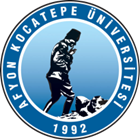 T.C.T.C.T.C.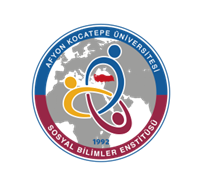 AFYON KOCATEPE ÜNİVERSİTESİSOSYAL BİLİMLER ENSTİTÜSÜT.C.AFYON KOCATEPE ÜNİVERSİTESİSOSYAL BİLİMLER ENSTİTÜSÜT.C.AFYON KOCATEPE ÜNİVERSİTESİSOSYAL BİLİMLER ENSTİTÜSÜT.C.AFYON KOCATEPE ÜNİVERSİTESİSOSYAL BİLİMLER ENSTİTÜSÜT.C.AFYON KOCATEPE ÜNİVERSİTESİSOSYAL BİLİMLER ENSTİTÜSÜT.C.AFYON KOCATEPE ÜNİVERSİTESİSOSYAL BİLİMLER ENSTİTÜSÜ2022-2023 EĞİTİM-ÖGRETİM YILI BAHAR YARIYILI TEMEL EĞİTİM ANABİLİM DALI SINIF EĞİTİMİ BİLİM DALI TEZSİZ YÜKSEK LİSANS (İÖ) PROGRAMI HAFTALIK DERS PROGRAMI (TEZSİZ YÜKSEK LİSANS İÖ)2022-2023 EĞİTİM-ÖGRETİM YILI BAHAR YARIYILI TEMEL EĞİTİM ANABİLİM DALI SINIF EĞİTİMİ BİLİM DALI TEZSİZ YÜKSEK LİSANS (İÖ) PROGRAMI HAFTALIK DERS PROGRAMI (TEZSİZ YÜKSEK LİSANS İÖ)2022-2023 EĞİTİM-ÖGRETİM YILI BAHAR YARIYILI TEMEL EĞİTİM ANABİLİM DALI SINIF EĞİTİMİ BİLİM DALI TEZSİZ YÜKSEK LİSANS (İÖ) PROGRAMI HAFTALIK DERS PROGRAMI (TEZSİZ YÜKSEK LİSANS İÖ)2022-2023 EĞİTİM-ÖGRETİM YILI BAHAR YARIYILI TEMEL EĞİTİM ANABİLİM DALI SINIF EĞİTİMİ BİLİM DALI TEZSİZ YÜKSEK LİSANS (İÖ) PROGRAMI HAFTALIK DERS PROGRAMI (TEZSİZ YÜKSEK LİSANS İÖ)2022-2023 EĞİTİM-ÖGRETİM YILI BAHAR YARIYILI TEMEL EĞİTİM ANABİLİM DALI SINIF EĞİTİMİ BİLİM DALI TEZSİZ YÜKSEK LİSANS (İÖ) PROGRAMI HAFTALIK DERS PROGRAMI (TEZSİZ YÜKSEK LİSANS İÖ)2022-2023 EĞİTİM-ÖGRETİM YILI BAHAR YARIYILI TEMEL EĞİTİM ANABİLİM DALI SINIF EĞİTİMİ BİLİM DALI TEZSİZ YÜKSEK LİSANS (İÖ) PROGRAMI HAFTALIK DERS PROGRAMI (TEZSİZ YÜKSEK LİSANS İÖ)2022-2023 EĞİTİM-ÖGRETİM YILI BAHAR YARIYILI TEMEL EĞİTİM ANABİLİM DALI SINIF EĞİTİMİ BİLİM DALI TEZSİZ YÜKSEK LİSANS (İÖ) PROGRAMI HAFTALIK DERS PROGRAMI (TEZSİZ YÜKSEK LİSANS İÖ)2022-2023 EĞİTİM-ÖGRETİM YILI BAHAR YARIYILI TEMEL EĞİTİM ANABİLİM DALI SINIF EĞİTİMİ BİLİM DALI TEZSİZ YÜKSEK LİSANS (İÖ) PROGRAMI HAFTALIK DERS PROGRAMI (TEZSİZ YÜKSEK LİSANS İÖ)2022-2023 EĞİTİM-ÖGRETİM YILI BAHAR YARIYILI TEMEL EĞİTİM ANABİLİM DALI SINIF EĞİTİMİ BİLİM DALI TEZSİZ YÜKSEK LİSANS (İÖ) PROGRAMI HAFTALIK DERS PROGRAMI (TEZSİZ YÜKSEK LİSANS İÖ)2022-2023 EĞİTİM-ÖGRETİM YILI BAHAR YARIYILI TEMEL EĞİTİM ANABİLİM DALI SINIF EĞİTİMİ BİLİM DALI TEZSİZ YÜKSEK LİSANS (İÖ) PROGRAMI HAFTALIK DERS PROGRAMI (TEZSİZ YÜKSEK LİSANS İÖ)         GÜNLER         GÜNLER         GÜNLER         GÜNLER         GÜNLER         GÜNLER         GÜNLER         GÜNLER         GÜNLER         GÜNLERSaatPazartesiPazartesiSalıÇarşambaPerşembeCumaCumartesiCumartesiPazar08:30Eğitimde Toplam Kalite YönetimiProf. Dr. Nusret KOCAFORUMEğitimde Toplam Kalite YönetimiProf. Dr. Nusret KOCAFORUMİlkokul Sosyal Bilgiler Eğitiminde Dijital VatandaşlıkDr. Öğr. Üye. Sibel YAZICIFORUM09:30Eğitimde Toplam Kalite YönetimiProf. Dr. Nusret KOCACANLIEğitimde Toplam Kalite YönetimiProf. Dr. Nusret KOCACANLIİlkokul Sosyal Bilgiler Eğitiminde Dijital VatandaşlıkDr. Öğr. Üye. Sibel YAZICICANLI10:30Eğitimde Toplam Kalite YönetimiProf. Dr. Nusret KOCACANLIEğitimde Toplam Kalite YönetimiProf. Dr. Nusret KOCACANLIİlkokul Sosyal Bilgiler Eğitiminde Dijital VatandaşlıkDr. Öğr. Üye. Sibel YAZICICANLI11:30İlkokulda Sınıf Yönetimi ve Karşılaşılan Sorunlar Prof. Dr. Nusret KOCAFORUMİlkokulda Sınıf Yönetimi ve Karşılaşılan Sorunlar Prof. Dr. Nusret KOCAFORUMAraştırma Yöntemleri ve Yayın EtiğiProf. Dr. Nil DUBANFORUM13:00İlkokulda Sınıf Yönetimi ve Karşılaşılan SorunlarProf. Dr. Nusret KOCACANLIİlkokulda Sınıf Yönetimi ve Karşılaşılan SorunlarProf. Dr. Nusret KOCACANLIİlkokulda Oyun ve Fiziki Etkinlikler ÖğretimiProf. Dr. Nuray KURTDEDE FİDANCANLI14:00İlkokulda Sınıf Yönetimi ve Karşılaşılan Sorunlar Prof. Dr. Nusret KOCACANLIİlkokulda Sınıf Yönetimi ve Karşılaşılan Sorunlar Prof. Dr. Nusret KOCACANLIİlkokulda Oyun ve Fiziki Etkinlikler ÖğretimiProf. Dr. Nuray KURTDEDE FİDANCANLI15:00Araştırma Yöntemleri ve Yayın EtiğiProf. Dr. Nil DUBANCANLIAraştırma Yöntemleri ve Yayın EtiğiProf. Dr. Nil DUBANCANLIİlkokulda Oyun ve Fiziki Etkinlikler ÖğretimiProf. Dr. Nuray KURTDEDE FİDANFORUM16:00Araştırma Yöntemleri ve Yayın EtiğiProf. Dr. Nil DUBANCANLIAraştırma Yöntemleri ve Yayın EtiğiProf. Dr. Nil DUBANCANLIOkul Dışı Öğrenme OrtamlarıProf. Dr. Nuray KURTDEDE FİDANCANLI17:00Okul Dışı Öğrenme OrtamlarıProf. Dr. Nuray KURTDEDE FİDANCANLI18:00Okul Dışı Öğrenme OrtamlarıProf. Dr. Nuray KURTDEDE FİDANFORUM19:0020:0021:00